О  признании утратившими силу некоторых постановлений Администрации сельского поселения Васильевка муниципального района Шенталинский Самарской области В  связи с вступлением  с  силу Федерального закона от 31.07.2020 г.                             № 248-ФЗ «О государственном контроле (надзоре) и муниципальном контроле в Российской Федерации» и  Федерального закона от 11.06.2021 № 170-ФЗ «О внесении изменений в отдельные законодательные акты Российской Федерации в связи с принятием Федерального закона «О государственном контроле (надзоре) и муниципальном контроле в Российской Федерации»,  руководствуясь  Федеральным законом от 06.10.2003 № 131-ФЗ «Об общих принципах организации местного самоуправления в Российской Федерации», Уставом сельского поселения Васильевка муниципального района Шенталинский Самарской области, Администрация сельского поселения Васильевка_муниципального района Шенталинский Самарской областиПОСТАНОВЛЯЕТ:1. признать утратившими силу некоторые постановления Администрации сельского поселения Васильевка муниципального района Шенталинский Самарской области:            1.1. постановление Администрации сельского поселения Васильевка_муниципального района Шенталинский Самарской области  от 13.06.2013 №20-п «Об утверждении административного регламента по исполнению муниципальной функции осуществления муниципального жилищного контроля на территории сельского поселения Васильевка_муниципального района Шенталинский Самарской области»;         1.2. постановление Администрации сельского поселения Васильевка_муниципального района Шенталинский Самарской области  от 13.06.2013 №21-п «Об утверждении административного регламента по исполнению муниципальной функции осуществления муниципального земельного  контроля на территории сельского поселения Васильевка_муниципального района Шенталинский Самарской области»;         1.3. постановление Администрации сельского поселения Васильевка_муниципального района Шенталинский Самарской области  от 13.06.2013 №22-п «Об утверждении административного регламента по исполнению муниципальной функции осуществления муниципального лесного контроля на территории сельского поселения Васильевка муниципального района Шенталинский Самарской области»;          1.4. постановление Администрации сельского поселения Васильевка_муниципального района Шенталинский Самарской области  от 13.06.2013 №23-п «Об утверждении административного регламента по исполнению муниципальной функции осуществления муниципального контроля за сохранностью автомобильных дорог  местного значения  сельского поселения Васильевка_муниципального района Шенталинский Самарской области»;          1.5 постановление Администрации сельского поселения Васильевка_муниципального района Шенталинский Самарской области  от 13.06.2013 №24-п «Об утверждении административного регламента осуществления муниципального контроля за проведением муниципальных лотерей на  территории  сельского поселения Васильевка_муниципального района Шенталинский Самарской области».2. Опубликовать настоящее постановление в газете «Вестник поселения Васильевка».          3. Настоящее Постановление вступает в силу со дня его официального опубликования, но не ранее 1 января 2022 года. 4. Обеспечить размещение настоящего Постановления на официальном сайте Администрации сельского поселения Васильевка муниципального района Шенталинский Самарской области в информационно-коммуникационной сети «Интернет» в разделе «Контрольно-надзорная деятельность».5. Контроль за исполнением настоящего постановления оставляю за собой.Глава сельского поселения Васильевкамуниципального района Шенталинский                                             Н.А.Морозов                         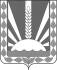 Администрация сельского поселения	Начальнику отделения                       Васильевка                                                                            муниципального района                                          	А.В.Буйволову                   Шенталинский               Самарской области              ПОСТАНОВЛЕНИЕ                от   .09.2021г. №   -п____                    д.Васильевка, ул. Молодежная,16                  тел./ факс 8-(84652) 45-1-99                   e-mail:vasilevka@shentala.su	Проект